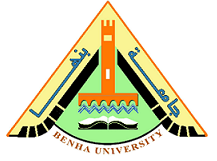 جامعة بنهاكلية الهندسة بشبراإدارة الدراسات العلياالسيد الأستاذ الدكتور / رئيس قسم الهندسة ........................تحية طيبة وبعد،،برجاء التكرم باتخاذ اللازم نحو مد صلاحية لجنة الحكم والمناقشة لرسالة : -المهندس / ............................................. جهة العمل / ..................................المسجل لدرجة /....................................... التخصص/..................................... سبق أن أعتمد أ.د./ نائب رئيس الجامعة للدراسات العليا في     /    /    20 م تشكيل لجنة الحكم والمناقشة علي النحو التالي :   أ.د. .............................أستاذ ................. بكلية الهندسة ...............  ممتحنا ومقرراأ.د. .............................أستاذ ................. بكلية الهندسة ...............  ممتحنا خارجيا     أ.د. .............................أستاذ ................. بكلية الهندسة ...............  مشرفا         أ.د. .............................أستاذ ................. بكلية الهندسة ...............  مشرفاوذلك اعتبارا من     /    /   20 م. توقيع لجنة الإشراف 1- أ.د. .................................                     2- أ.د ....................................... 3- أ.د. .................................                     4- أ.د. ......................................          وتفضلوا بقبول وافر الشكر والتقدير،،،،،